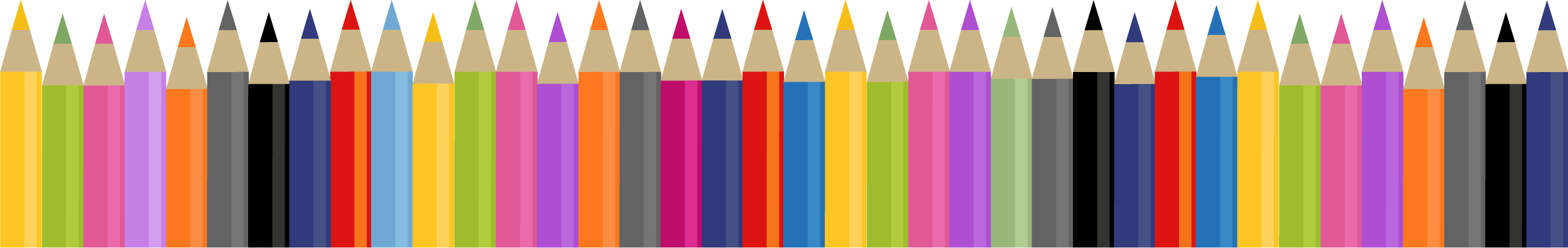 Ukens læringsmålLesingJeg leser skjønnlitteratur og sakprosa.Ukens læringsmålSkrivingJeg skriver sakprosa.Ukens læringsmålRegningJeg kjenner til ulike todimensjonale geometriske figurer og deres egenskaper.Ukens læringsmålSosialtVi viser respekt. Ukens læringsmålUKEPLAN FOR 5. TRINNUKEPLAN FOR 5. TRINNUke 47 - 20.11. – 24.11.Uke 47 - 20.11. – 24.11.Uke 47 - 20.11. – 24.11.2017 - 2018Lekse til tirsdagLekse til onsdagLekse til onsdagLekse til torsdagLekse til fredagLekse til fredagLesingZeppelin lesebok:Les tre ganger «Svein og rotta i Syden» s.48-51.Zeppelin lesebok:Les tre ganger «Den pysete valpen» s.56-57.Zeppelin lesebok:Les tre ganger «Den pysete valpen» s.56-57.Stairs textbook:Read page 72 and talk about “Activity” on page 73.Husk å lese ferdig nivåboken din.Midgard:Les side 40-42. Midgard:Les side 40-42. SkrivingArbeidsbok Zeppelin lesebok:Gjør s.8 og 9. Skriv svarene dine i norsk skrivebok.Arbeidsbok Zeppelin lesebok:Gjør s.14-15. Skriv svarene dine i norsk skrivebok. Arbeidsbok Zeppelin lesebok:Gjør s.14-15. Skriv svarene dine i norsk skrivebok. Stairs workbook:Do task 83 on page 53.Lag en kolonne for hver ordklasse i scrapbook.Husk de tre setningene om nivåboken din.Samfunn skrivebok:Skriv ordforklaring på ordene:-  folkeforsamling-  demokrati-  slaveSamfunn skrivebok:Skriv ordforklaring på ordene:-  folkeforsamling-  demokrati-  slaveRegningMulti O-bok:Oppgave 4.4 og 4.5 side 63. Multi O-bok:Oppgave 4.4 og 4.5 side 63. Multi O-bok:oppgave 4.7 og 4.8 side 64Annet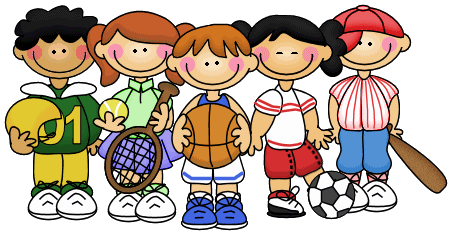 Husk gymtøyHusk gymtøyØveordGloserskyvekraftløftekraftluftmotstandtyngdekraftDu skal kunne tegne og forklare ordene (se Yggdrasil side 61).nice – hyggeligloud – høyrøstetkind – snillwild – villwrong - galtInformasjonInformasjon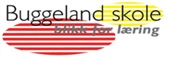 Ukens læringsmålLesingJeg leser skjønnlitteratur og sakprosa.Ukens læringsmålSkrivingJeg skriver sakprosa.Ukens læringsmålRegningJeg kjenner til og kan forklare egenskapene til rettvinklet, likesidet og likebeint trekant.Ukens læringsmålSosialtVi viser respekt. Ukens læringsmålUKEPLAN FOR 5. TRINNUKEPLAN FOR 5. TRINNUke 48 - 27.11. – 01.12Uke 48 - 27.11. – 01.12Uke 48 - 27.11. – 01.122017 - 2018Lekse til tirsdagLekse til onsdagLekse til onsdagLekse til torsdagLekse til fredagLekse til fredagLesingØv på faktatekst – arkLes godt på begge sidene på arket om hvithaien.Øv på faktatekst – arkLes godt på begge sidene på arket.Øv på faktatekst – arkLes godt på begge sidene på arket.Stairs textbook:Read page 74. Extra challenge: also read page 75.Husk å lese nivåboken din.Midgard:Les side 44-45.Midgard:Les side 44-45.SkrivingGjør oppgave 2 på arket. Skriv i skrivebok i norsk.Skriv hoveddel og avslutning på faktateksten om hvithaien, som du skriver i skrivebok.Skriv hoveddel og avslutning på faktateksten om hvithaien, som du skriver i skrivebok.Stairs workbook:Do task 85 and 86 on page 54. Skriv hele setninger når du svarer på oppgavene.Husk å skrive 3 setninger om nivåboken din.Samfunn skrivebok:Velg en av de greske gudene, søk på wikipedia og skriv ned noe av det du finner ut om guden.Lag en passende illustrasjon. Samfunn skrivebok:Velg en av de greske gudene, søk på wikipedia og skriv ned noe av det du finner ut om guden.Lag en passende illustrasjon. RegningMulti O-bok:4.15 og 4.16 på side 65.Multi O-bok:4.15 og 4.16 på side 65.Multi O-bok:4.19 og 4.20 på side 67 og 4.21 på side 68.AnnetHusk gymtøyHusk gymtøyØveordGloserdemokratislavefolkeforsamlingDu skal kunne forklare ordene (se Midgard side 40).a saying – et utsagn, uttrykkdozing off – døser, sovnerof course – selvfølgeligis going on – foregårInformasjonInformasjonJulekalenderI år velger vi at 5.trinn deltar på Aschehoug Undervisning sin julekalender om sosial kompetanse. Elevene får høre ulike fortellinger om vanskelige valg, og kan lære mer om begreper som empati, samarbeid, selvkontroll og ansvar.JulekalenderI år velger vi at 5.trinn deltar på Aschehoug Undervisning sin julekalender om sosial kompetanse. Elevene får høre ulike fortellinger om vanskelige valg, og kan lære mer om begreper som empati, samarbeid, selvkontroll og ansvar.